اطلاعيه  ضد عفوني بذور گندم وجوبيماري هاي سياهك آشكار و پنهان گندم و جو از خطرناكترين بيماري هاي اين دو محصول مهم مي باشد كه درصورت عدم مبارزه با آنها در زمان مشاهده بيماري ديگر امكان مبارزه وجود نخواهد داشت .علائم بيماري هاي سياهك آشكار وپنهان :علائم سياهك آشكار تازماني كه گندم و جو به خوشه نروند مشخص  نمي گردد. بوته هاي سياهك زده معمولاً زودتر از بوته هاي سالم به خوشه مي روند و تمام خوشه به تودة خشك و سياه رنگ پراز اسپورهاي قارچ عامل بيماري تبديل مي گردد. اسپور هاي قارچ عامل بيماري بوسيله جريان هوا به خوشه گیاهان سالم منتقل و بذورگندم و جو را بصورت پنهانی آلوده مي نمايند.    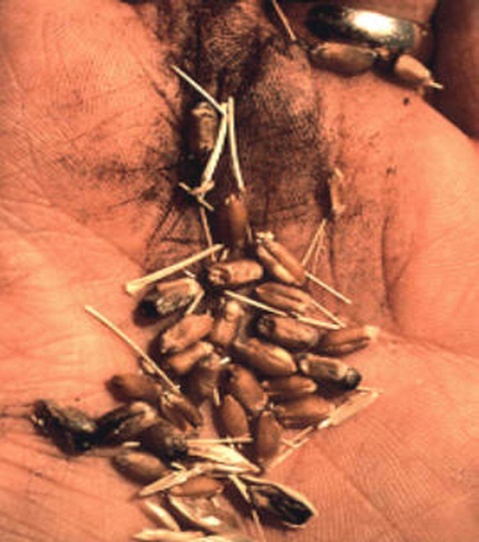 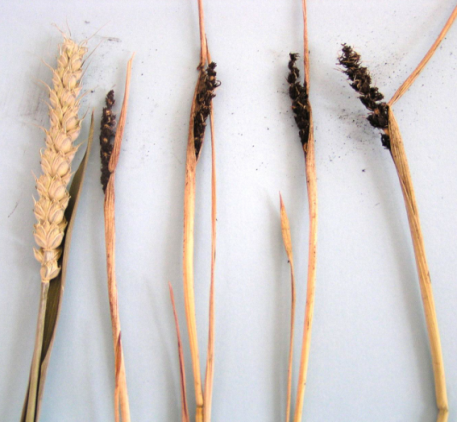 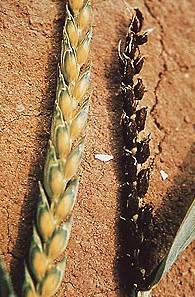 جهت مبارزه با بيماري هاي سياهك آشكاروپنهان موارد زير توصيه مي گردد:1- جهت كشت گندم و جو بذور بوجاري وضد عفوني  شده  از شركت هاي بوجاري تهيه  فرماييد.2- درصورتي كه از بذورگندم و جو خود جهت كشت استفاده مي نماييد ابتدا بذور را بوجاري نموده و دانه هاي چروكيده ، پوك وتخم علف هاي هرز را جدا نموده و سپس بذور گندم و جو را به روش زير ضد عفوني نماييد . هر 100 كيلوگرم بذورگندم را با مقدار 200 گرم از يكي از قارچ كش هاي كاربندازيم ، بايتان (ترياديمنول) ، ديفنوكونازول، كاربوكسين تيرام و يا راكسيل مخلوط نماييد.3- براي ضد عفوني بذور جو ترجيحاً قارچ كش ايپروديون +كاربندازيم (رورال) توصيه مي گردد. 4- درصورتيكه مزرعه داراي سابقه آلودگي به بيماري های پوسيدگي ريشه وطوقه مي باشد استفاده ازکودهای حاوی باكتری هاي مفيد  كه شامل مخلوطي از چند باكتري آزوسپيريليوم، ازتوباكتر و سودوموناس مي باشند،  مخلوط با سموم قارچ كش جهت افزايش رشد ريشه ها توصيه مي گردند .مدیریت جهاد کشاورزی مبارکه- واحد حفظ نباتات                                                                                      پاییز 95